	УТВЕРЖДАЮ: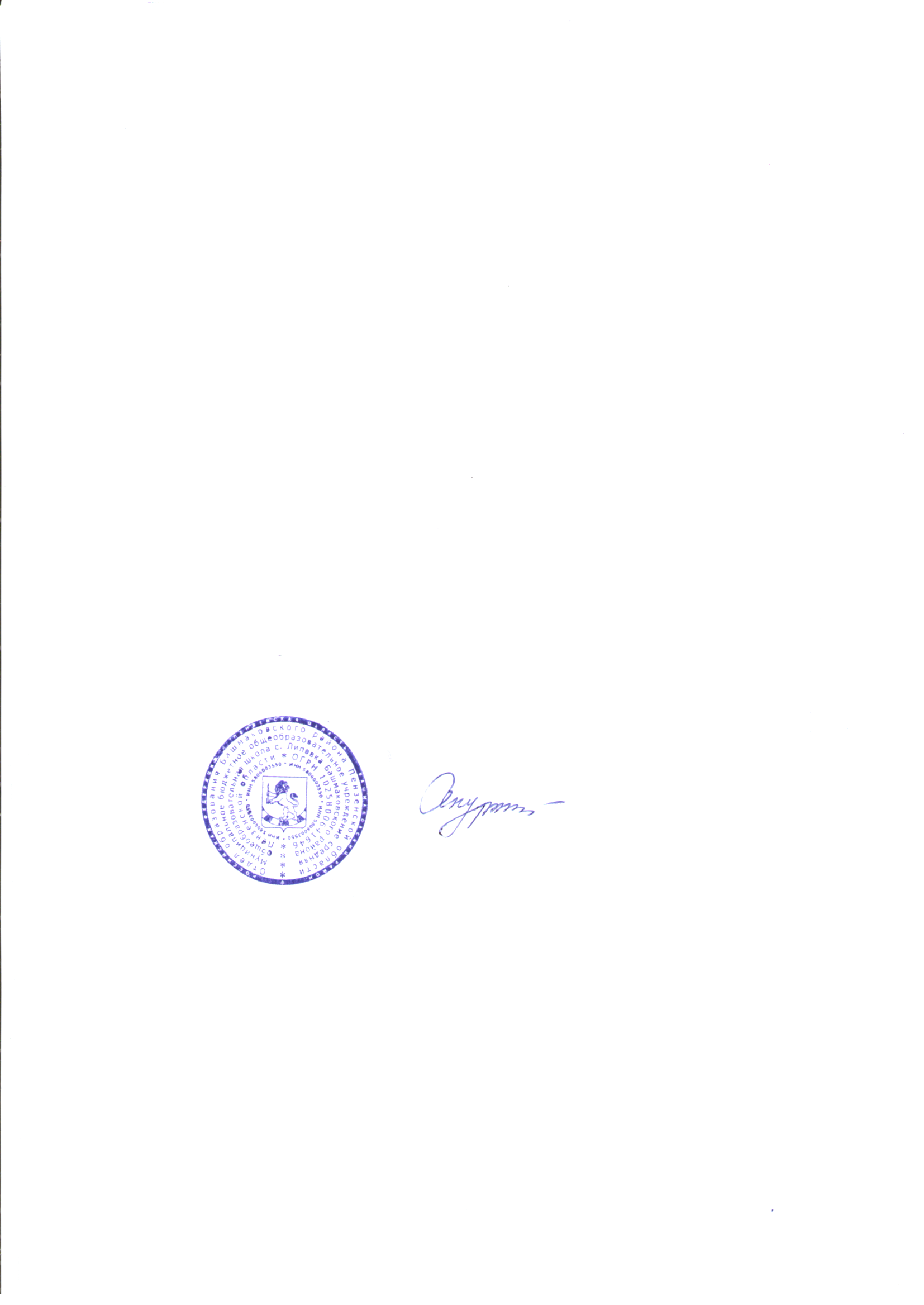 	Директор школы	 А.А. Апурина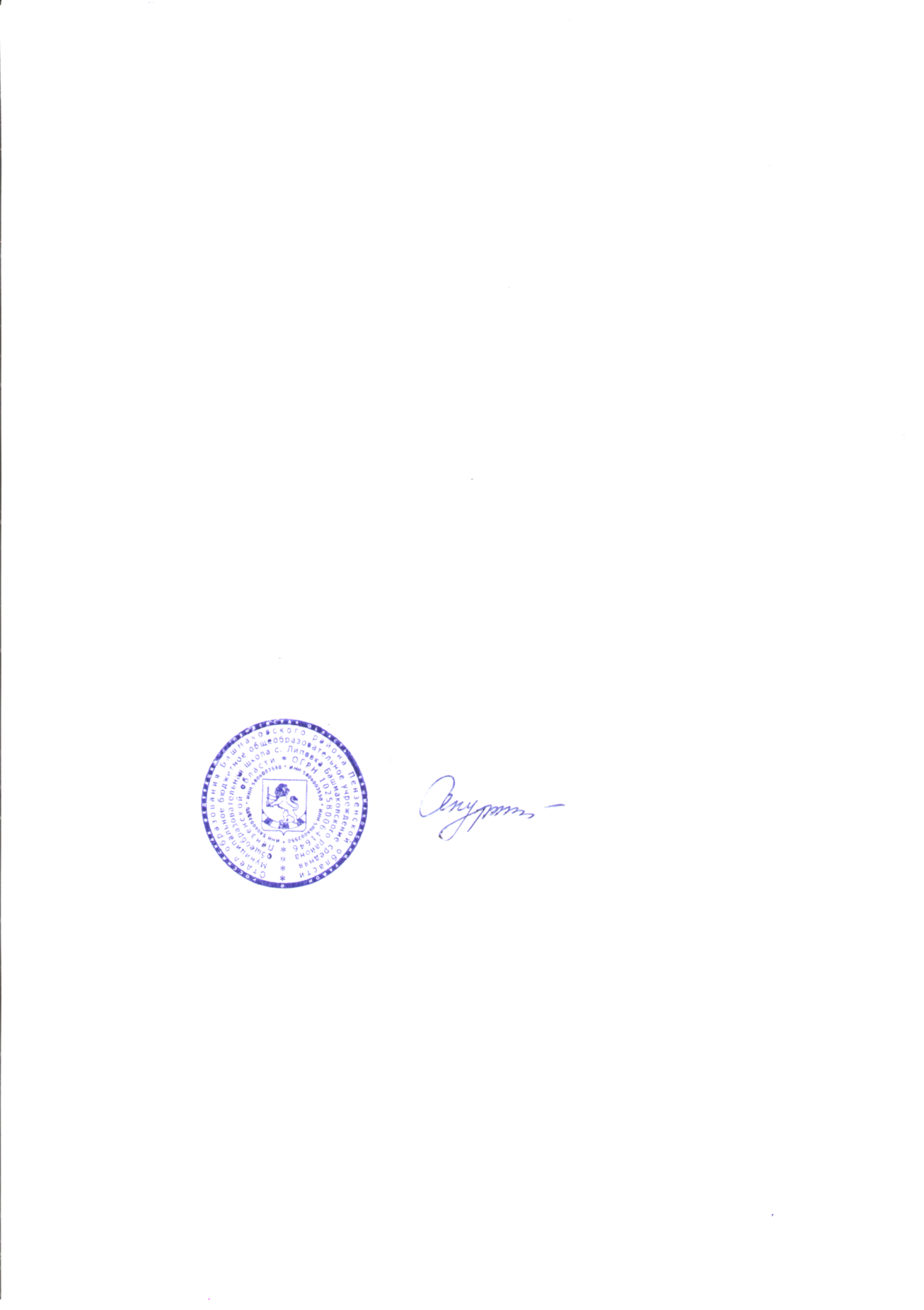 План-график проведения тематической недели, посвящённой 80-летию Пензенской областис 4-9 февраля 2019 года в МБОУСОШ с. Липовка тДатаМероприятиеФормы проведения04.02.2019Неделя, посвященная 80- летию Пензенской области. Открытие экспозиции, посвященной 80- летию Пензенской области«Мои земляки во славу земли Пензенской» Торжественная линейка. Классные часы, музейные уроки, посвящённые героям и участникам ВОВ, героям труда, внёсшим достойный вклад в развитие Пензенской областиШкольный этап областного фотоконкурса «Мир глазами детей», посвященный 80 – летию Пензенской области04-09.02.2019Работа экспозиции, посвященной 80- летию Пензенской области « Мои земляки во славу земли Пензенской»Проект «Живи. село» - Поисковая работа «Людей труда, внесших достойный вклад в развитие, процветание своей малой Родины».Просмотр фильмов о Пензенском крае, посвященных 80-летию образованию Пензенской области.05.02.2019Муниципальный этап зимнего фестиваля Всероссийской акции «Отцовский патруль. Мы ГоТОвы!». «Пензенской области – 80 лет» Участие в Муниципальный этап зимнего фестиваля Всероссийской акции «Отцовский патруль. Мы ГоТОвы!». «Час геральдики», посвящённый символике Пензенской области; уроки литературы, истории, русского и иностранных языков, обществознание (вопросы, связанные с историей Пензенской области, её развитием и современным состоянием)06.02.2019«Приволье, наше Сурское приволье! Живая, неподдельная краса»Викторины, классные часы, уроки,  посвящённые географии и экологии Пензенской области07.022019«Страницы истории моей школы в Пензенской области»Классные часы, уроки, лектории, посвящённые истории образовательной организации, известным выпускникам, внёсшим достаточный вклад в развитие Пензенской области08.02.2019«Пензенская область – территория спорта»Классные часы, уроки, лектории, посвящённые известным спортсменам, жизнь которых связана с Пензенской областью; спортивные мероприятия, посвященные 80-летию Пензенской области09.02.2019«Край любимый, край мой пензенский, ты и есть моя Россия»Очные и заочные экскурсии по родному краю; конкурс чтецов, посвящённый 80-летию образования Пензенской области